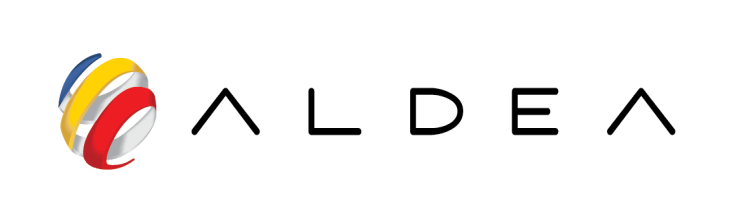 Aldea transmite exitosamente las Olimpiadas de Invierno Pyeongchang 2018 a televisoras en todo el mundoPara su difusión inmediata Montreal, Canadá – 26 de febrero de 2018 - Aldea Solutions Inc., un proveedor global líder en servicios de video de alta calidad y soluciones para las industrias de la televisión y de medios, ha concluido con éxito la entrega en vivo de los Juegos Olímpicos de Invierno Pyeongchang 2018 a compañías de medios en todo el mundo, incluyendo las principales televisoras en Francia, Brasil y México. Aldea fue contratado por distintas televisoras presentes en el Centro Internacional de Prensa (IBC, por sus siglas en inglés) en Pyeongchang, Corea del Sur, para transmitir los eventos de las Olimpiadas en vivo a los estudios principales en sus respectivos países. Aldea suma este evento a éxitos pasados como lo fue la entrega de las Olimpiadas de Verano e Invierno, así como la Copa Mundial de la FIFA, desde el 2006. En las Olimpiadas de Pyeongchang, Aldea fue elegido por su experiencia en la entrega de contenido de eventos deportivos en vivo por medio de su innovador sistema de codificación y su infraestructura de red de fibra óptica que garantiza la mejor calidad, confianza, seguridad y la más baja latencia. En estas Olimpiadas la latencia fue una consideración principal debido a las grandes distancias entre Corea del Sur y los estudios en todo el mundo. Aldea complementó sus servicios de video con servicios de conectividad de audio y datos para una solución completa de comunicación de fin a fin. Lionel Bentolila, Director General de Aldea, dijo: “Estamos muy orgullosos del voto de confianza que las principales televisoras continuan depositando en nuestra compañía. En las Olimpiadas de Pyeongchang, Aldea facilitó la producción remota para algunos de sus clientes, permitiéndoles llevar a cabo los servicios de producción desde sus estudios.” Añadió que: “El equipo de expertos de Aldea es consistentemente capaz de manejar las complejidades detrás de la transmisión de un evento internacional de deportes en vivo, dándole a los clientes la tranquilidad para enfocarse en el contenido.” Las Olimpiadas fueron administradas por un equipo de expertos ingenieros de Aldea desde Pyeongchang, apoyados por un dedicado equipo de operaciones que monitoreaba el evento desde el centro 24x7 de administración de la red de Aldea en Montreal, Canadá. Las Olimpiadas de Pyeongchang fue el primer evento deportivo global importante de este año. Aldea ahora se prepara para el principal evento de deportes del año, ya que estará entregando los eventos en vivo de la Copa Mundial FIFA 2018 desde Rusia a múltiples clientes en todo el mundo. Acerca de Aldea  Aldea Solutions Inc., una empresa canadiense, es un proveedor líder en servicios de transmisión y soluciones de video para las industrias de la televisión y de medios. La compañía ofrece servicios globales de punto a punto para la transmisión y distribución de contenido, y cuenta con una extensa red de fibra óptica con puntos de servicio en 35 ciudades y 25 países en las Américas y Europa. Aldea es una filial de propiedad absoluta de Grupo Marcatel (www.marcatel.com). Conoce más sobre Aldea en www.aldea.tv. Contacto de Medios en Aldea Solutions Inc.:Larry Tonon, Gerente de Marketing+1 514 461 4136 x 3025larry.tonon@aldea.tv